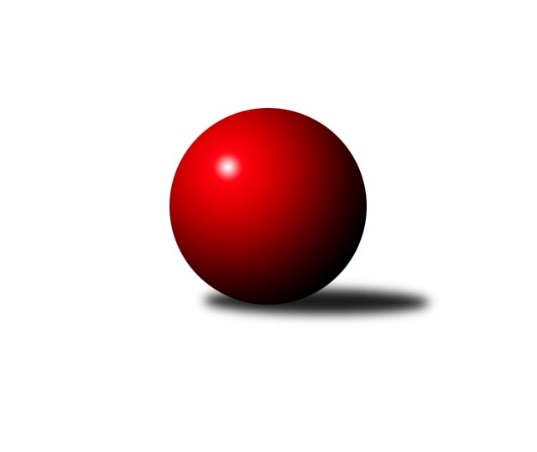 Č.9Ročník 2021/2022	22.1.2022Nejlepšího výkonu v tomto kole: 2472 dosáhlo družstvo: Zahořany BPřebor Domažlicka 2021/2022Výsledky 9. kolaSouhrnný přehled výsledků:Kdyně C	- Újezd C	5:3	2393:2323	7.0:5.0	21.1.Zahořany B	-  Holýšov D	7:1	2472:2315	9.0:3.0	21.1.Újezd B	-  Holýšov C	4:4	2283:2264	5.5:6.5	22.1.Tabulka družstev:	1.	Holýšov D	8	6	0	2	40.0 : 24.0 	54.0 : 42.0 	 2377	12	2.	Kdyně C	8	5	2	1	39.0 : 25.0 	52.0 : 44.0 	 2290	12	3.	Díly B	7	5	0	2	34.0 : 22.0 	50.0 : 34.0 	 2337	10	4.	Zahořany B	8	3	2	3	31.0 : 33.0 	43.0 : 53.0 	 2292	8	5.	Holýšov C	8	3	1	4	30.0 : 34.0 	52.0 : 44.0 	 2169	7	6.	Újezd B	8	0	3	5	24.0 : 40.0 	39.5 : 56.5 	 2241	3	7.	Újezd C	7	1	0	6	18.0 : 38.0 	33.5 : 50.5 	 2268	2Podrobné výsledky kola:	 Kdyně C	2393	5:3	2323	Újezd C	Jaroslava Löffelmannová	 	 194 	 201 		395 	 2:0 	 370 	 	185 	 185		Božena Vondrysková	Marta Kořanová	 	 200 	 222 		422 	 1:1 	 385 	 	205 	 180		Klára Lukschová	Kristýna Krumlová	 	 187 	 220 		407 	 0:2 	 417 	 	190 	 227		Jitka Hašková	Tereza Krumlová	 	 210 	 190 		400 	 2:0 	 369 	 	191 	 178		Alexander Kondrys	Veronika Dohnalová	 	 167 	 181 		348 	 1:1 	 360 	 	204 	 156		Zdeňka Vondrysková	Anna Löffelmannová	 	 213 	 208 		421 	 1:1 	 422 	 	208 	 214		Blanka Kondrysovározhodčí: Jaroslav LöffelmannNejlepšího výkonu v tomto utkání: 422 kuželek dosáhli: Marta Kořanová, Blanka Kondrysová	 Zahořany B	2472	7:1	2315	 Holýšov D	Slavěna Götzová	 	 220 	 192 		412 	 2:0 	 386 	 	207 	 179		Tatiana Maščenko	Miroslav Schreiner	 	 199 	 223 		422 	 0:2 	 442 	 	215 	 227		Josef Kriška	Jiří Havlovic	 	 218 	 213 		431 	 2:0 	 357 	 	185 	 172		Jaroslav Čermák	Jitka Kutilová	 	 181 	 197 		378 	 2:0 	 373 	 	178 	 195		Bohumil Jirka	Libor Benzl	 	 192 	 192 		384 	 1:1 	 368 	 	202 	 166		Pavlína Lampová	Kamil Hruška	 	 201 	 244 		445 	 2:0 	 389 	 	196 	 193		Roman Chlubnarozhodčí: Alena JungováNejlepší výkon utkání: 445 - Kamil Hruška	 Újezd B	2283	4:4	2264	 Holýšov C	Václav Kuneš	 	 169 	 177 		346 	 0:2 	 412 	 	201 	 211		Radka Schuldová	Jana Dufková ml.	 	 194 	 160 		354 	 1:1 	 362 	 	156 	 206		Lucie Horková	Pavel Strouhal	 	 165 	 185 		350 	 0:2 	 384 	 	190 	 194		Božena Rojtová	Jana Dufková st.	 	 184 	 205 		389 	 0.5:1.5 	 406 	 	184 	 222		Jiří Myslík	Věra Horvátová	 	 210 	 191 		401 	 2:0 	 304 	 	149 	 155		Stanislav Šlajer	Antonín Kühn	 	 222 	 221 		443 	 2:0 	 396 	 	191 	 205		Jan Štenglrozhodčí: Jana Dufková ml.Nejlepší výkon utkání: 443 - Antonín KühnPořadí jednotlivců:	jméno hráče	družstvo	celkem	plné	dorážka	chyby	poměr kuž.	Maximum	1.	Iveta Kouříková 	 Díly B	441.33	295.7	145.7	2.3	3/4	(458)	2.	Anna Löffelmannová 	Kdyně C	438.50	297.1	141.4	3.8	3/3	(492)	3.	Marta Kořanová 	Kdyně C	437.00	299.5	137.5	5.1	3/3	(485)	4.	Roman Chlubna 	 Holýšov D	426.80	292.6	134.2	6.5	4/4	(469)	5.	Tatiana Maščenko 	 Holýšov D	416.75	289.4	127.4	7.9	4/4	(459)	6.	Daniel Kočí 	 Díly B	416.50	291.6	124.9	8.8	4/4	(457)	7.	Věra Horvátová 	Újezd B	412.90	288.0	124.9	7.5	4/4	(426)	8.	Bohumil Jirka 	 Holýšov D	412.65	290.2	122.5	6.6	4/4	(493)	9.	Eva Kotalová 	Kdyně C	410.50	285.5	125.0	6.8	2/3	(429)	10.	Tereza Krumlová 	Kdyně C	409.50	275.5	134.0	11.0	2/3	(419)	11.	Blanka Kondrysová 	Újezd C	407.21	285.1	122.1	7.2	4/4	(425)	12.	Jan Štengl 	 Holýšov C	406.31	296.9	109.4	12.7	4/4	(432)	13.	Kristýna Krumlová 	Kdyně C	406.27	280.0	126.3	8.9	3/3	(422)	14.	Martin Kuneš 	 Díly B	403.83	282.4	121.4	9.3	4/4	(425)	15.	Dana Kapicová 	 Díly B	402.28	283.8	118.4	10.7	3/4	(431)	16.	Libor Benzl 	Zahořany B	401.75	288.3	113.5	11.5	5/5	(427)	17.	Josef Kriška 	 Holýšov D	395.85	288.2	107.7	11.8	4/4	(442)	18.	Jiří Myslík 	 Holýšov C	394.17	282.8	111.3	12.8	3/4	(406)	19.	Božena Rojtová 	 Holýšov C	393.00	285.9	107.1	13.8	4/4	(412)	20.	Jitka Hašková 	Újezd C	390.25	282.9	107.4	12.3	4/4	(417)	21.	Jaroslava Löffelmannová 	Kdyně C	389.67	279.1	110.5	13.1	3/3	(413)	22.	Klára Lukschová 	Újezd C	388.88	273.8	115.0	11.0	4/4	(409)	23.	Slavěna Götzová 	Zahořany B	385.90	278.3	107.6	12.3	5/5	(412)	24.	Jitka Kutilová 	Zahořany B	382.95	284.3	98.7	12.5	5/5	(420)	25.	Dana Tomanová 	 Díly B	378.88	281.8	97.1	15.5	4/4	(406)	26.	Jana Dufková  st.	Újezd B	378.83	271.5	107.3	13.0	3/4	(426)	27.	Alena Konopová 	Újezd C	371.61	261.9	109.7	12.1	3/4	(396)	28.	Pavlína Lampová 	 Holýšov D	367.33	270.0	97.3	15.4	3/4	(383)	29.	Jaroslav Čermák 	 Holýšov D	367.33	270.4	96.9	15.6	3/4	(425)	30.	Pavel Strouhal 	Újezd B	366.81	260.9	105.9	12.9	4/4	(384)	31.	Pavlína Vlčková 	Zahořany B	366.27	265.5	100.8	12.9	5/5	(399)	32.	Václav Kuneš 	Újezd B	366.00	265.1	100.9	11.8	4/4	(379)	33.	Božena Bartková 	Kdyně C	365.50	269.3	96.3	16.8	2/3	(415)	34.	Božena Vondrysková 	Újezd C	364.38	266.1	98.3	14.5	4/4	(383)	35.	Zdeňka Vondrysková 	Újezd C	361.88	269.5	92.4	15.0	4/4	(380)	36.	Jaroslav Získal  st.	Újezd B	357.94	259.1	98.9	14.3	4/4	(394)	37.	Alena Jungová 	Zahořany B	354.60	264.9	89.7	17.6	5/5	(386)	38.	Iveta Bernardová 	 Díly B	352.33	258.3	94.0	14.3	3/4	(385)	39.	Jaroslav Buršík 	 Díly B	347.75	253.6	94.1	14.6	4/4	(395)	40.	Stanislav Šlajer 	 Holýšov C	343.50	251.4	92.1	16.8	4/4	(422)	41.	Lucie Horková 	 Holýšov C	340.94	250.9	90.1	16.8	4/4	(371)	42.	Jana Dufková  ml.	Újezd B	338.33	250.8	87.5	17.4	4/4	(361)		Kamil Hruška 	Zahořany B	445.00	309.0	136.0	8.0	1/5	(445)		Jaromír Duda 	 Díly B	429.00	287.0	142.0	7.0	1/4	(429)		Josef Vdovec 	 Holýšov D	429.00	299.0	130.0	7.0	1/4	(429)		Miroslav Schreiner 	Zahořany B	422.00	310.0	112.0	5.0	1/5	(422)		Jiří Havlovic 	Zahořany B	414.42	287.3	127.1	8.0	3/5	(456)		Antonín Kühn 	Újezd B	411.60	293.7	117.9	10.0	2/4	(454)		František Novák 	 Holýšov C	398.25	284.9	113.4	14.1	2/4	(424)		Jozef Šuráň 	 Holýšov C	394.50	268.5	126.0	8.5	1/4	(395)		Šárka Forstová 	Kdyně C	387.00	275.0	112.0	11.0	1/3	(387)		Antonín Anderle 	 Díly B	377.92	270.6	107.3	10.2	2/4	(401)		Veronika Dohnalová 	Kdyně C	375.25	269.0	106.3	10.8	1/3	(411)		Šimon Pajdar 	Zahořany B	373.00	283.5	89.5	16.5	2/5	(381)		Alexander Kondrys 	Újezd C	367.50	264.5	103.0	14.0	2/4	(369)		Josef Novák 	 Holýšov C	363.00	248.5	114.5	14.5	2/4	(363)		Radka Schuldová 	 Holýšov D	361.33	264.8	96.6	15.0	2/4	(412)		Marta Volfíková 	 Díly B	357.00	254.5	102.5	11.0	2/4	(359)		Jan Mašát 	Zahořany B	353.00	266.0	87.0	19.0	1/5	(353)		Jaroslav Získal  ml.	Újezd C	252.00	199.0	53.0	26.0	1/4	(252)Sportovně technické informace:Starty náhradníků:registrační číslo	jméno a příjmení 	datum startu 	družstvo	číslo startu
Hráči dopsaní na soupisku:registrační číslo	jméno a příjmení 	datum startu 	družstvo	Program dalšího kola:10. kolo4.2.2022	pá	17:00	 Díly B - Kdyně C	5.2.2022	so	9:00	 Holýšov D - Újezd B				 Holýšov C - -- volný los --	5.2.2022	so	14:30	Újezd C - Zahořany B	Nejlepší šestka kola - absolutněNejlepší šestka kola - absolutněNejlepší šestka kola - absolutněNejlepší šestka kola - absolutněNejlepší šestka kola - dle průměru kuželenNejlepší šestka kola - dle průměru kuželenNejlepší šestka kola - dle průměru kuželenNejlepší šestka kola - dle průměru kuželenNejlepší šestka kola - dle průměru kuželenPočetJménoNázev týmuVýkonPočetJménoNázev týmuPrůměr (%)Výkon1xKamil HruškaZahořany B4452xAntonín KühnÚjezd B114.194432xAntonín KühnÚjezd B4431xKamil HruškaZahořany B113.124451xJosef KriškaHolýšov D4421xJosef KriškaHolýšov D112.354422xJiří HavlovicZahořany B4312xJiří HavlovicZahořany B109.564314xMarta KořanováKdyně C4222xBlanka KondrysováÚjezd C107.434222xBlanka KondrysováÚjezd C4224xMarta KořanováKdyně C107.43422